	CONSULTING ENGINEERS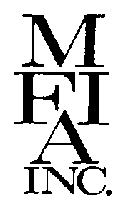 2007 SE Ash StreetPortland, OR 97214503-234-0548    fax  503-234-0677John.vanBladeren@mfia-eng.comSUBMITTAL REVIEWDate:   June 9, 2017Job No.:  9097We have completed our review of the plumbing submittals and have the following comments: GENERAL NOTES:Section 220500 Common Materials and Methods								=Section 220700 Plumbing InsulationSection 221000 Plumbing Piping and Pumps
Section 223000  Plumbing EquipmentSection 22400 Plumbing FixturesChecking is only for general conformance with the design concept of the project and general compliance with the information given in the contract documents.  Any action shown is subject to the requirements of the plans and specifications.  Contractor is responsible for:  Dimensions which shall be confirmed and correlated at the job site; fabrication processes and techniques of construction; coordination of his work with that of all other trades; and the satisfactory performance of his work.Sincerely, MFIA, Inc.Takako BakerProject:        Asian Health Health Center  Architect:     HolstITEMMANUFACTURERCOMMENT1.Access DoorsElmdor DW SeriesNo exception taken.2.Rated ceiling Access DoorsElmdor CFR SeriesNo exception taken.3.Rated Wall Access DoorsElmdor FR SeriesNo exception taken.4.Pete’s PlugModel 100No exception taken.5.ThermometerTrerice 9” BX9No exception taken.6.Pressure GaugeTrerice 4” 700BNo exception taken.7.Ball ValvesApollo 77CLF-A, Lead FreeNo exception taken.8.Pipe Hangers & Accessories, struts,EatonNo exception taken.9.HILTI No exception taken.ITEMMANUFACTURERCOMMENT1.Pipe  InsulationJohns ManvilleMicro-Lok HP Fiber Glass Pipe InsulationNo exception taken.2.PVC Insulated Fitting CoversJohns ManvilleZeston 2000 SeriesNo exception taken.ITEMMANUFACTURERCOMMENT1.1” and less PipeAbove grade DCWUponor AquaPEXPex piping is not an approved material. However, we will consider approval with appropriate credit to owner. 2.1-1/4” and larger Pipe above ground DCWStreamlineCopper Tube, Type LNo exception taken.3.Cast Iron Waste  PipeTyler No-Hub pipe & FittingsNo Exception.4.Plastic PipeCharlotte Pipe ABS 40 Foam Core Pipe & Fitting SystemsFoam Core is not approved. Provide  Solid Core Sch 40 ABS. Revise and Resubmit.5.ABS Solvent CementOatey No exception taken.6.Clean OutSioux Chief 834 seriesNot equal to specified Jay R Smith(All bronze material) Revise and Resubmit, or provide credit to owner.7.Cleanout Cover kitSioux Chief 873-ABNo exception taken.8.Cleanout CleanoutScioux Chief 851 SeriesNot equal to specified Jay R Smith(All bronze material) Revise and Resubmit, or provide credit to owner.9.Floor SinkScioux Chief 864 SeriesThere is no Floor Sink in the scope of work.10.Water Hammer ArresterSioux Chief 650 seriesNo exception taken.11.Trap PrimerPPP No exception taken.12.Water PRVLead Free , Watts LF25AUB-Z3No exception taken.13.RPBVLead Free, Watts LF009, 2”No exception taken.14.Balancing ValvesBell & Gossett, Lead FreeWhere are these used? Please provide pressure independent flow control valves as specified on Plumbing Plans.Revise and Resubmit.15.Recirc PumpTACP VT2218FNo PerformanceITEMMANUFACTURERCOMMENT1.GWH-1Bradford White ET-60T-125Noritz concentric VentSeismic strapNo exception taken.ITEMMANUFACTURERCOMMENT1.Hose BibsWoodford Model 67No exception taken.2.Grease InterceptorSchier GB13.LV-1American Standard  Lucerne 0356.028American Standard 605B.104 Selectronic FaucetLawler mechanical MVThe LAV fixture is not equal to the specified in its appearance. Please provide specified.Hard wired faucet is specified. Please provide with option PK00.HAC and conceal wiring and transformer when installing.The faucet submittal shows a check mark next to Mixing valve. However, Lawler Mixing valve is also submitted as part of  LV-1 submittal. Both are approved, but only one is necessary.Revise and Resubmit.4.LV-2American Standard Studio Undercounter SinkAmerican Stnadard 605B.104 Selectronic Proxmiity FaucetHard wired faucet is specified. Please provide with option PK00.HAC and conceal wiring and transformer when installing.The faucet submittal shows a check mark next to Mixing valve. However, Lawler Mixing valve is also submitted as part of  LV-1 submittal. Both are approved, but only one is necessary.Revise and Resubmit.5.WC-1American Standard Madera  3451.001Sloan Dual Flush Model 8111-1.6/1.1No exception taken.6.WC-2American Standard 3043.001Sloan Dual Flush Model 8111-1.6/1.1No exception taken.7.UR-1American Standard 6590.004 WashbrookSloan 8186No exception taken.8.S-1Elkay ELUHAD 131655PD UndermountAmerican Standard 7500.180.002 Monterey 4”CC GooseneckNo exception taken.9.S-2Elkay Undermount ELUAH311845PDAmerican Standard 4931.300 The plumbing fixture submittal cover sheet/Table of content lists an incorrect Model # for the ESink & faucet.  Please revise and resubmit.10.S-3Elkay ELUHAD131655PDAmerican Standard 4931.300The plumbing fixture submittal cover sheet/Table of content lists an incorrect Model # for the Sink & faucet. Provide Garbage disposal, as specified. Please revise and resubmit.11.MS-1Mustee 63 MXChicago 897-MPRCFNo exception taken.12.SH-1Aquatic 1363BFSCAmerican Standard 1662.211 Commercial Shower System Kit.The plumbing fixture submittal cover sheet/Table of content lists an incorrect Mfr/Model # for the shower.Submitted shower is approved per architect. Coordinate dimensions with architectural.Please  revise cover sheet and resubmit.13.RD-1Sioux Chief 868No exception taken.14.OD-1Sioux Chief 868No exception taken.15.DF-1Elkay Halsey Taylor, High Efficiency Green Spoec Listed Water CoolerJR Smith 0830 CarrierNo exception taken.16.SP-1Liberty Pump115/1/2 HP sump pumpThe plumbing fixture submittal cover sheet/TOC shows this pump to be @ 115V, which is correct. The submittal shows 208V connection.Please revise cover sheet and resubmit.17.ODN-1Rector Seal 82706 G-O-N Glue on Nozzle with EscutheonThere is no downspout nozzle in the project.18.FD-1Sioux Chief Finish Line On-Grade Adjustable Floor Drain 832-35DSQ832-4HNR 6.5” stranierThe plumbing fixture submittal cover sheet/Table of content and product data are inconsistent. The TOC shows a strainer which is not required.Please provide 3” outlet round floor drain, equal to JR Smith 2005A, as specified.Revise and Resubmit.19.RC-1Guy Gray BIM875 No exception taken.